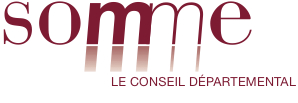 Dossiers à retourner pour le vendredi 14 avril 2023Structure portant le projet : ………………………………………………………………………………………………………………………………………………………….……………………………………………………..……….Contact :Nom de la personne en charge du dossier : ………………………………N°téléphone : ………………………………………………………………….....Adresse email : …………………………………………………………………….Votre Projet culturel de territoire...Cochez  la case correspondante à votre situation :		□ 	est porté par un EPCI employant un coordonnateur culturel□ 	est porté par un groupement d’EPCI employant un coordonnateur culturel et positionné sur des missions d’ingénierie culturelle, de coordination et d’animation de réseaux culturelsPour les territoires sollicitant pour la première fois en 2023 une intégration du Dispositif de soutien aux Projets culturels de territoire (ou ayant intégré le Dispositif en année n-1 ou n-2), merci d’indiquer le type d’accompagnement souhaité :□ soit soutien au poste de coordonnateur culturel□ soit soutien au programme d’action annuelDans tous les cas, merci de bien vouloir compléter de la page 1 à la page 31.Nom du représentant légal : ……………………………………………………………………., ……….,Siège social  (adresse complète + adresse de correspondance si différente) : ……………………………………………………………………………………………………………………………………………………………………………………………………………………………………………………………………………………………………………………………………………………………………………………………………………………………………………………………………………………………….Téléphone, adresse mèl, site Internet : ……………………………………………………………………………………………………………………………………………………………………………………………………………………………………………….Numéro de SIRET : OBLIGATOIRE ………………..……………………………………………………….Code APE (issue de la nomenclature NAF) : …………………………………………………..Numéro de licence d’entrepreneur du spectacle :	………………………………… ………………….………………………………………………………………………………………..............…………………….Responsable administratif (Nom et prénom) : ……………………………………………………………. ……………………………………………………………………………………………………………………….……………………………………………………………………………………………………………………….Informations relatives aux ressources humainesQuel est le nombre de salariés dédié à la mise en œuvre du projet culturel ?Quel est le nombre de bénévoles ? (précisez les fonctions) : ………………………………………... ………………………………………………………………………………………………………………………INFORMATIONS RELATIVES AUX COMPÉTENCES CULTURELLES EXERCÉES PAR LE TERRITOIRENB : Si le porteur du Projet est une intercommunalité dans le cadre d’un partage de compétences entre échelon communal et intercommunal, merci de préciser à chaque fois si la compétence est exercée par l’intercommunalité ou par la commune.□ Compétence lecture publiqueIntitulé exact de la prise de compétence : ………………………………………………………………………………………………………………………………………………………………………………………………………………………………………Moyens humains et matériel, qualification du/des directeurs et du personnel………………………………………………………………………………………………………………………………………………………………………………………………………………………………………………………………………………………………………………………………………………………………………………………………………………………………………………………………………………………………Présentation du projet du territoire en matière de lecture publique………………………………………………………………………………………………………………………………………………………………………………………………………………………………………………………………………………………………………………………………………………………………………………………………………………………………………………………………………………………………Lien avec le schéma départemental du livre et de la lecture publique………………………………………………………………………………………………………………………………………………………………………………………………………………………………………………………………………………………………………………………………………………………………………………………………………………………………………………………………………………………………………………………………………………………………………………………………………………………Lien avec les dispositions réglementaires du Ministère de la culture (surface, amplitude horaire , budget, collections et qualifications du personnel)………………………………………………………………………………………………………………………………………………………………………………………………………………………………………………………………………………………………………………………………………………………………………………………………………………………………………………………………………………………………………………………………………………………………………………………………………………………Perspectives d'évolution qualitative de cette compétence sur le territoire………………………………………………………………………………………………………………………………………………………………………………………………………………………………………………………………………………………………………………………………………………………………………□ Compétence enseignements artistiquesIntitulé exact de la prise de compétence : ……………………………………………………………………………………………………………………………………………………………………………………………………………………………………………….Moyens humains et matériel, qualification du/des directeurs et du personnel………………………………………………………………………………………………………………………………………………………………………………………………………………………………………………………………………………………………………………………………………………………………………Présentation du projet du territoire en matière d’enseignements artistiques………………………………………………………………………………………………………………………………………………………………………………………………………………………………………………………………………………………………………………………………………………………………………………………………………………………………………………………………………………………………………………………………………………………………………………………………………………………Lien avec le projet de schéma départemental de développement des enseignements artistiques………………………………………………………………………………………………………………………………………………………………………………………………………………………………………………………………………………………………………………………………………………………………………………………………………………………………………………………………………………………………………………………………………………………………………………………………………………………Lien avec les dispositions réglementaires du Ministère de la culture (schéma national d'orientation pédagogique)………………………………………………………………………………………………………………………………………………………………………………………………………………………………………………………………………………………………………………………………………………………………………………………………………………………………………………………………………………………………………………………………………………………………………………………………………………………………………………………………………………………………………………………………………………Perspectives d'évolution qualitative de cette compétence sur le territoire………………………………………………………………………………………………………………………………………………………………………………………………………………………………………………………………………………………………………………………………………………………………………………………………………………………………………………………………………………………………………………………………………………………………………………………………………………………□ Compétence ArchivesIntitulé exact de la prise de compétence : ………………………………………………………………………………………………………………………………………………………………………………………………………………………………………………. Moyens humains et matériel, de qualification du/des directeurs et du personnel……………………………………………………………………………………………………………………………………………………………………………………………………………………………………………………………………………………………………………………………………………………………………………………………………………………………………………………………………………………………………………………………………………………………………………………………………………………………………………………………………………………………………………………………………………….Présentation du projet du territoire en matière archivistique……………………………………………………………………………………………………………………………………………………………………………………………………………………………………………………………………………………………………………………………………………………………………….……………………………………………………………………………………………………………………………………………………………………………………………………………………………………………….Lien avec l'activité de contrôle scientifique et technique du directeur des Archives départementales……………………………………………………………………………………………………………………………………………………………………………………………………………………………………………………………………………………………………………………………………………………………………………………………………………………………………………………………………………………………………………………………………………………………………………………………………………………………………………………………………………………………………………………………………………………………………………………………………………………………………………………………………... Perspectives d'évolution qualitative de cette compétence sur le territoire……………………………………………………………………………………………………………………………………………………………………………………………………………………………………………………………………………………………………………………………………………………………………………………………………………………………………………………………………………………………………………………………………………………………………………………………………………………………………………………………………………………………………………………………………………………………………………………………………………………………………………………………………….□ Compétence PatrimoineIntitulé exact de la prise de compétence : ………………………………………………………………………………………………………………………………………………………………………………………………………………………………………………. Moyens humains et matériel, de qualification du/des directeurs et du personnel………………………………………………………………………………………………………………………………………………………………………………………………………………………………………………………………………………………………………………………………………………………………………………………………………………………………………………………………………………………………………………………………………………………………………………………………………………………Présentation du projet du territoire en matière patrimoniale……………………………………………………………………………………………………………………………………………………………………………………………………………………………………………….………………………………………………………………………………………………………………………………………………………………………………………………………………………………………………. Perspectives d'évolution qualitative de cette compétence sur le territoire………………………………………………………………………………………………………………………………………………………………………………………………………………………………………………………………………………………………………………………………………………………………………………………………………………………………………………………………………………………………………………………………………………………………………………………………………………………………………………………………………………………………………………………………………………□ Compétence spectacle vivant Intitulé exact de la prise de compétence : ………………………………………………………………………………………………………………………………………………………………………………………………………………………………………………. Moyens humains et matériel, de qualification du/des directeurs et du personnel……………………………………………………………………………………………………………………………………………………………………………………………………………………………………………………………………………………………………………………………………………………………………………………………………………………………………………………………………………………………………………………………………………………………………………………………………………………………………………………………………………………………………………………………………………………………………………………………………………………………………………………………………….Présentation du projet du territoire dans le domaine du spectacle vivant……………………………………………………………………………………………………………………………………………………………………………………………………………………………………………….……………………………………………………………………………………………………………………………………………………………………………………………………………………………………………….……………………………………………………………………………………………………………………………………………………………………………………………………………………………………………….Lien avec la politique culturelle du département dans le domaine du spectacle vivant……………………………………………………………………………………………………………………………………………………………………………………………………………………………………………………………………………………………………………………………………………………………………………………………………………………………………………………………………………………………………………………………………………………………………………………………………………………………………………………………………………………………………………………………………………………………………………………………………………………………………………………………………….Perspectives d'évolution qualitative de cette compétence sur le territoire……………………………………………………………………………………………………………………………………………………………………………………………………………………………………………………………………………………………………………………………………………………………………………………………………………………………………………………………………………………………………………………………………………………………………………………………………………………………………………………………………………………………………………………………………………………………………………………………………………………………………………………………………….□ Autre compétence culturelle : …………………………………………………………………………….Intitulé exact de la prise de compétence : ……………………………………………………………………………………………………………………………………………………………………………………………………………………………………………….Moyens humains et matériel, de qualification du/des directeurs et du personnel……………………………………………………………………………………………………………………………………………………………………………………………………………………………………………………………………………………………………………………………………………………………………………………………………………………………………………………………………………………………………………………………………………………………………………………………………………………………………………………………………………………………………………………………………………………………………………………………………………………………………………………………………….Présentation du projet du territoire dans cette compétence……………………………………………………………………………………………………………………………………………………………………………………………………………………………………………………………………………………………………………………………………………………………………………………………………………………………………………………………………………………………….Lien éventuel avec la politique culturelle du Département dans ce domaine……………………………………………………………………………………………………………………………………………………………………………………………………………………………………………………………………………………………………………………………………………………………………………………………………………………………………………………………………………………………………………………………………………………………………………………………………………………………………………………………………………………………………………………………………………………………………………………………………………………………………………………………………….Perspectives d'évolution qualitative de cette compétence sur le territoire……………………………………………………………………………………………………………………………………………………………………………………………………………………………………………………………………………………………………………………………………………………………………………………………………………………………………………………………………………………………………………………………………………………………………………………………………………………………………………………………………………………………………………………………………………………………………………………………………………………………………………………………………….Période de réalisation du projet : De ……………………20…… à …………………………20…Lieux de réalisation du projet……………………………………………………………………………………………………………………………………………………………………………………………………………………………………………………………………………………………………………………………………………………………………………………………………………………………………………………………………………………………………………………………………………………………………………………………………………………Le territoire a élaboré un diagnostic culturel.□ oui      □ en cours d’élaboration     □ nonsi le diagnostic n’a pas encore été initié, préciser :□ son calendrier prévisionnel d’élaboration : ……………………………………………………………………………………………………………………………………………………………………………………………………………………………………………………………………………………………………………………………………………………………………….si oui ou si diagnostic en cours d’élaboration, préciser :□ son calendrier d’élaboration : ……………………………………………………………………………………………………………………………………………………………………………………………………………………………………………………………………………………………………………………………………………………………………….□ sa méthode d’élaboration (en interne avec l’appui du Département, réalisé par un cabinet extérieur…) : ……………………………………………………………………………………………………………………………………………………………………………………………………………………………………………….□ si diagnostic réalisé sur le périmètre intercommunal  : ……………………………………………………………………………………………………………………………………………………………………………………………………………………………………………………………………………..………………………………………………………………………………………..□ si le diagnostic a été partagé avec les acteurs culturels du territoire, les institutions culturelles de la région : ………………………………………………………………………………………………………………………………………………..……………………………………………………………………………………………..□ si le diagnostic a été suivi de propositions de préconisations : ……………………………………………………………………………………………………………………...………………………………………………………………………………………………………………………………………………………………………………………………………………………………………………………………………………….…………………………………………………………………………………………………………………………………………………………………………………………………………………………………………………………………………………………………………………………………...merci de joindre le diagnostic au dossier de demande de subventionA la suite du diagnostic, et des préconisations en découlant, le territoire a élaboré un projet culturel de territoire.□ oui   □ en cours d’élaboration    □ pas encoreSi le Projet n’a pas encore été initié, préciser :□ son calendrier prévisionnel d’élaboration……………………………………………………………………………………………………………………………………………………………………………………………………………………………………………………………………………………………………………………………………………………………………….Si oui ou si en cours d’élaboration préciser :□ son calendrier d’élaboration……………………………………………………………………………………………………………………………………………………………………………………………………………………………………………………………………………………………………………………………………………………………………...□ Grandes orientations politiques poursuivies par le projet global de territoire (toutes compétences – obligatoires, optionnelles et facultatives – confondues) :……………………………………………………………………………………………………………………………………………………………………………………………………………………………………………………………………………………………………………………………………………………………………………………………………………………………………………………………………………………………………………………………………………………………………………………………………………………………………………………………………………………………………………………………………………………………………………………………………………………………………………………………………………………………………………………………………………………………………………………………………………………………………………………………………………………………………………………………………………………………………………………………………………………………………………………………………………………………………………………………………………………………………….□ Grandes orientations poursuivies par le projet culturel de territoire :……………………………………………………………………………………………………………………………………………………………………………………………………………………………………………………………………………………………………………………………………………………………………………………………………………………………………………………………………………………………………………………………………………………………………………………………………………………………………………………………………………………………………………………………………………………………………………………………………………………………………………………………………………………………………………………………………………………………………………………………………………………………………………………………………………………………………………………………………………………………………………………………………………………………………………………………………………………………………………………………………………………………………………………………………………………………………………………………………………………………….□ Objectifs opérationnels poursuivis par le projet culturel de territoire :………………………………………………………………………………………………………………………………………………………………………………………………………………………………………………………………………………………………………………………………………………………………………………………………………………………………………………………………………………………………………………………………………………………………………………………………………………………………………………………………………………………………………………………………………………………………………………………………………………………………………………………………………………………………………………………………………………………………………………………………………………………………………………………………………………………………………………………………………………………………………………………………………………………………………………………………………………………………………………………………………………………………………………………………………………………………………………………………………………………………□ Le projet culturel de territoire investit-t-il un champ culturel prioritaire du Département (parmi le livre et la lecture publique, les enseignements artistiques, les archives) en cohérence avec les politiques sectorielles du Département dans chacun de ces domaines (schéma livre et lecture publique, schéma départemental de développement des enseignements artistiques, contrôle des Archives départementales) ?……………………………………………………………………………………………………………………………………………………………………………………………………………………………………………………………………………………………………………………………………………………………………………………………………………………………………………………………………………………………………………………………………………………………………………………………………………………...□ Le projet culturel de territoire prend-t-il en compte l’enjeu de la structuration et de la professionnalisation de l’offre culturelle existante sur le territoire ? Si oui, comment ?……………………………………………………………………………………………………………………………………………………………………………………………………………………………………………………………………………………………………………………………………………………………………………………………………………………………………………………………………………………………….□ Phasage pluriannuel du Projet culturel de territoire :……………………………………………………………………………………………………………………………………………………………………………………………………………………………………………………………………………………………………………………………………………………………………………………………………………………………………………………………………………………………………………………………………………………………………………………………………………………………………………………………………………………………………………………………………………………………………………………………………………………………………………………………………….□ Déclinaison prévisionnelle du projet culturel de territoire en actions sur  2023 :………………………………………………………………………………………………………………………. ……………………………………………………………………………………………………………………………………………………………………………………………………………………………………………………………………………………………………………………………………………………………………………………………………………………………………………………………………………………………………………………………………………………………………………………………………………………………………………………………………………………………………………………………………………………………………………………………………………………………………………………………………………………………………………………………………………………………………………………………………………………………………………………………………………………………………………………… ……………………………………………………………………………………………………………………………………………………………………………………………………………………………………………………………………………………………………………………………………………………………………………………………………………………………………………………………………………………………………………………………………………………………………………………………………………………………………………………………………………………………………………………………………………...□ Modalités de suivi et d’évaluation du Projet culturel de Territoire : ……………………………………………………………………………………………………………………………………………………………………………………………………………………………………………………………………………………………………………………………………………………………………………………………………………………………………………………………………………………………………………………………………………………………………………………………………………………………………………………………………………………………………………………………………………………………………………………………………………………………………………………………………………………………………………………………………………………………………………………………………………………………………………………………………………………………………………………………………………………………………………………………………………………………………………..merci de joindre au dossier le projet culturel de territoire et le programme d’actions annuel détaillé,Budget prévisionnel global du Projet culturel de territoire 2023Incluant l’ensemble des dépenses prévues par le territoire en matière culturelleBudget prévisionnel du programme d’action annuel 2023* du Projet culturel de territoire (hors dépenses de fonctionnement des services, hors dépenses d’investissement et hors dépenses déjà financées par ailleurs par le Département)* Le budget du programme d’actions peut intégrer les champs d’action suivants :- livre et lecture publique (actions s’inscrivant en cohérence avec les orientations du futur schéma départemental de lecture publique)- enseignements et pratiques artistiques (actions s’inscrivant en cohérence avec les orientations du schéma départemental de développement des enseignements artistiques)- gestion, conservation, et/ou valorisation des archives (actions s’inscrivant en cohérence avec les prescriptions et le contrôle technique et scientifique des Archives départementales)- développement de la connaissance, de la conservation et de la valorisation du patrimoine du territoire (actions s’inscrivant en cohérence avec la politique départementale de soutien à la restauration du patrimoine)- diffusion et ou création artistique et culturelle (saison culturelle, festival, expositions…).Le Projet culturel de territoire fait-il l’objet :□ d’un rendez-vous technique annuel (échanges, suivi, bilan d’étape) avec le Département ?Merci de préciser : ………………………………………………………………………………………………………………………………………………………………………………………………………………………………………………………………………..……………………………………………………………………………………………..□ d’un comité de suivi du Projet culturel de territoire associant le Département ainsi que d’autres partenaires culturels institutionnels (DRAC, Région, Académie d’Amiens…) :Merci de préciser : ……………………………………………………………………………………………………………………………………………………………………………………………………………………………………………………………………………………………………………………………………………………………………………………………………………………………………………………………………………………………………………………………………………………………………………………………………………………...□ d’une éventuelle démarche de concertation autour du Projet culturel de territoire associant les acteurs culturels et/ou les habitants du territoire (mise en place d’une instance d’information et de concertation du type « conseil culturel de territoire », organisation de réunions publiques d’information et d’échange, diffusion d’un questionnaire, mise en place de projets coconstruits avec et/ou par les habitants) ?Merci de préciser :……………………………………………………………………………………………………………………………………………………………………………………………………………………………………………………………………………………………………………………………………………………………………………………………………………………………………………………………………………………………….……………………………………………………………………………………………………………………….Le Projet culturel de territoire engage-t-il le territoire dans une démarche structurelle de décloisonnement des politiques publiques (cas d’un projet culturel de territoire très fortement structuré autour d’un axe « culture - social », « culture - jeunesse », …) ?Merci de préciser……………………………………………………………………………………………………………………………………………………………………………………………………………………………………………………………………………………………………………………………………………………………………………………………………………………………………………………………………………………………...……………………………………………………………………………………………………………………..……………………………………………………………………………………………………………………………………………………………………………………………………………………………………………………………………………………………………………………………………………………………………….……………………………………………………………………………………………………………………………………………………………………………………………………………………………………………………………………………………………………………………………………………………………………….                                                                       Le Projet culturel de territoire conduit-il le territoire à travailler en réseau avec d’autres territoires à proximité et/ou avec d’autres territoires du département/de la région/extra-régionaux ?Merci de préciser……………………………………………………………………………………………………………………………………………………………………………………………………………………………………………………………………………………………………………………………………………………………………………………………………………………………………………………………………………………………………………………………………………………………………………………………………………………………………………………………………………………………………………………………………………………………………………………………………………………………………………………………………………………………………………………………………………………………………………………………...Le Projet culturel de territoire engage-t-il le territoire dans une démarche de coopération culturelle structurelle globale associant un ou plusieurs territoires intercommunaux situés à proximité ?Merci de préciser et d’indiquer si cette démarche fait l’objet d’un contrat de coopération culturelle pluriannuel associant le territoire et le ou les autres territoires concernés……………………………………………………………………………………………………………………………………………………………………………………………………………………………………………………………………………………………………………………………………………………………………………………………………………………………………………………………………………………………………………………………………………………………………………………………………………………………………………………………………………………………………………………………………………………………………………………………………………………………………………………………………………………………………………………………………………………………………………………………………………………………………………………………………………………………………………………...□ Le projet culturel de territoire engage-t-il le territoire dans un partenariat autour du Projet culturel de territoire associant le territoire et les principaux partenaires institutionnels de la région dans le cadre d’un contrat culturel de territoire multipartite ?Merci de préciser………………………………………………………………………………………………………………………………………………………………………………………………………………………………………………………………………………………………………………………………………………………………………………………………………………………………………………………………………………………………………………………………………………………………………………………………………………………………………………………………....…………………………………………………………………………...…………………………………………………………………….........…………………………………………..merci de joindre au dossier l’éventuel contrat de coopération culturelle passé avec un territoire de proximité ou encore l’éventuel contrat culturel de territoire multipartite passé avec les principales institutions culturelles de la région.Cette rubrique concerne les Projets culturels de territoire dont le phasage actuel arrive ou est arrivé à terme (exemple d’un Projet culturel de territoire qui couvrait période 2018 – 2022) ou encore les Projets culturels de territoire reposant sur un phasage « long » et mis en œuvre depuis 3 ans (exemple d’un Projet culturel de territoire couvrant la période 2019 - 2029)Le Projet culturel de territoire a-t-il fait ou fait-il bien actuellement l’objet d’un bilan d’étape (faisant le point sur les réussites, les points négatifs, les nouveaux besoins et les perspectives envisageables) associant étroitement les principaux partenaires institutionnels du territoire (et en particulier le Département) ?□ oui   □ en cours d’élaboration    □ pas encoreSi cette démarche n’a pas encore été initiée, préciser :□ son calendrier prévisionnel d’élaboration……………………………………………………………………………………………………………………………………………………………………………………………………………………………………………………………………………………………………………………………………………………………………….□ la méthode envisagée……………………………………………………………………………………………………………………………………………………………………………………………………………………………………………………………………………………………………………………………………………………………………………………………………………………………………………………………………………………………………………………………………………………………………………………………………………………...Si oui ou si la démarche est en cours d’élaboration rappeler :□ son calendrier d’élaboration………………………………………………………………………………………………………………………………………………………………………………………………………………………………………………………………………………………………………………………………………………………………………□ la méthode utilisée………………………………………………………………………………………………………………………………………………………………………………………………………………………………………………………………………………………………………………………………………………………………………………………………………………………………………………………………………………………………………………………………………………………………………………………………………………………□ les principaux éléments pointés à l’issue du bilan d’étape réalisé……………………………………………………………………………………………………………………………………………………………………………………………………………………………………………………………………………………………………………………………………………………………………………………………………………………………………………………………………………………………………………………………………………………………………………………………………………………………………………………………………………………………………………………………………………………………………………………………………………………………………………………………………………………………………………………………………………………………………………………………………………………………………………………………………………………………………………………………………………………………………………………………………………………………………………...□ les principales évolutions apportées in fine au Projet culturel de territoire à l’issue de la démarche……………………………………………………………………………………………………………………………………………………………………………………………………………………………………………………………………………………………………………………………………………………………………………………………………………………………………………………………………………………………………………………………………………………………………………………………………………………………………………………………………………………………………………………………………………………………………………………………□ les Grandes orientations poursuivies par le projet culturel de territoire renouvelé :……………………………………………………………………………………………………………………………………………………………………………………………………………………………………………………………………………………………………………………………………………………………………………………………………………………………………………………………………………………………………………………………………………………………………………………………………………………………………………………………………………………………………………………………………………………………………………………………………………………………………………………………………………………………………………………………………………………………………………………………………………………………………………………………………………………………………………………………………………………………………………………………………………………………………………………………………………………………………………………………………………………………………….□ les Objectifs opérationnels poursuivis par le projet culturel de territoire renouvelé :………………………………………………………………………………………………………………………………………………………………………………………………………………………………………………………………………………………………………………………………………………………………………………………………………………………………………………………………………………………………………………………………………………………………………………………………………………………………………………………………………………………………………………………………………………………………………………………………………………………………………………………………………………………………………………………………………………………………………………………………………………………………………………………………………………………………………………………………………………………………………………………………………………………………………………………………………………………………………………………………………………………………………………………………………………………………………………………………………………………………□ le phasage pluriannuel du Projet culturel de territoire renouvelé :……………………………………………………………………………………………………………………………………………………………………………………………………………………………………………………………………………………………………………………………………………………………………………………………………………………………………………………………………………………………………………………………………………………………………………………………………………………………………………………………………………………………………………………………………………………………………………………………………………………………………………………………………….□ les Modalités de suivi et d’évaluation du Projet culturel de Territoire renouvelé : ………………………………………………………………………………………………………………………………………………………………………………………………………………………………………………………………………………………………………………………………………………………………………………………………………………………………………………………………………………………………………………………………………………………………………………………………………………………merci de joindre au dossier le bilan d’étape réalisé et le Projet culturel de territoire renouvelé.DECLARATION SUR L’HONNEURCette fiche doit obligatoirement être remplie pour toutes les demandes de subvention.Si le signataire n’est pas le représentant légal de la collectivité, merci de joindre l’arrêté lui permettant d’engager celle-ci.Je soussigné(e), …………………………………………………………………………………….…..............représentant(e) légal(e) de la collectivité,………………………………………………….....................sollicite une subvention du Conseil Départemental de la Somme d'un montant de ......................euros.certifie exactes les informations du présent dossier ;précise que la subvention est accordée, devra être versée au compte bancaire suivant :Nom du titulaire du compte : 	…Banque	….Domiciliation	….N° IBAN |__|__|__|__| |__|__|__|__| |__|__|__|__| |__|__|__|__| |__|__|__|__| |__|__|__|__| |__|__|__|BIC |__|__|__|__|__|__|__|__|__|__|__|Fournir impérativement un RIBFait le 		à 		Signature :Pièces à joindre au dossierUn document présentant le projet culturel de territoire comprenant notamment le diagnostic culturel réalisé au préalableLe programme d’actions annuel du Projet culturel de territoireUn RIB (relevé d’identité bancaire)L’éventuel contrat de coopération culturelle passé avec un ou plusieurs territoires de proximitéL’éventuel contrat culturel de territoire multipartite passé avec les principales institutions culturelles de la régionL’éventuel bilan d’étape réaliséL’éventuel Projet culturel de territoire renouveléTout document que vous jugerez utile à l’instruction de votre dossierLe dossier de demande de subvention est à transmettre avant le Vendredi 14 avril 2023par voie postale à l’adresse suivante :Conseil départemental de la SommeDirection de la Culture et des patrimoines43 rue de la RépubliqueB.P. 3261580026 AMIENS cedex 1ou par courriel aux adresses : r.fontier@somme.fr et s.thieblin@somme.frINTERLOCUTEURSRomain Fontier, chef de service du développement culturel03.22.71.81.69r.fontier@somme.frSophie Thiéblin, assistante du développement culturel03.22.71.80.67s.thieblin@somme.frEmilie Leclercq, chargée de gestion financière03.22.71.82.51emileclercq@somme.frIntitulé du posteNom et prénomQualification (diplôme/statut)Nombre d'heures dédiées à la fonction de coordination sur l'annéeSalaire annuel chargé correspondant au temps de travail annuel dédié à la fonction de coordinationSalaire annuel chargé correspondant au temps de travail annuel dédié à la fonction de coordinationCoordonnateur culturel (1 ETP maximum sera pris en compte)Référent livre et lectureRéférent enseignement artistiqueRéférent ArchivesRéférent PatrimoineAutres (préciser)Autres (préciser)Nombre total de salariésNombre de salariés en équivalent temps plein (ETP)Budget prévisionnel annuel de fonctionnement de la compétence lecture publiqueBudget prévisionnel annuel de fonctionnement de la compétence lecture publiqueBudget prévisionnel annuel de fonctionnement de la compétence lecture publiqueBudget prévisionnel annuel de fonctionnement de la compétence lecture publiqueCHARGESMontant en eurosPRODUITSMontant en euros Frais généraux administratifs Subventions :    - État    - Région    - Département    - Commune Achat / location de matériel    - Intercommunalités    - Europe    - Autres Frais de déplacement/missions Recettes des manifestations Fonds propres Dépenses artistiques Recettes diverses (préciser) Charges de personnel Dépenses diverses (préciser)Emplois des Contributions volontaires en natureContributions volontaires en natureSecours en natureDons en natureMise à disposition gratuite de biens et prestationsPrestations en naturePersonnel bénévolePersonnel bénévoleTOTAL des chargesTOTAL des produitsBudget prévisionnel annuel de fonctionnement de la compétence enseignements artistiquesBudget prévisionnel annuel de fonctionnement de la compétence enseignements artistiquesBudget prévisionnel annuel de fonctionnement de la compétence enseignements artistiquesBudget prévisionnel annuel de fonctionnement de la compétence enseignements artistiquesCHARGESMontant en eurosPRODUITSMontant en euros Frais généraux administratifs Subventions :    - État    - Région    - Département    - Commune Achat / location de matériel    - Intercommunalités    - Europe    - Autres Frais de déplacement/missions Recettes des manifestations Fonds propres Dépenses artistiques Recettes diverses (préciser) Charges de personnel Dépenses diverses (préciser)Emplois des Contributions volontaires en natureContributions volontaires en natureSecours en natureDons en natureMise à disposition gratuite de biens et prestationsPrestations en naturePersonnel bénévolePersonnel bénévoleTOTAL des chargesTOTAL des produitsBudget prévisionnel annuel de fonctionnement de la compétence archivesBudget prévisionnel annuel de fonctionnement de la compétence archivesBudget prévisionnel annuel de fonctionnement de la compétence archivesBudget prévisionnel annuel de fonctionnement de la compétence archivesCHARGESMontant en eurosPRODUITSMontant en euros Frais généraux administratifs Subventions :    - État    - Région    - Département    - Commune Achat / location de matériel    - Intercommunalités    - Europe    - Autres Frais de déplacement/missions Recettes des manifestations Fonds propres Dépenses artistiques Recettes diverses (préciser) Charges de personnel Dépenses diverses (préciser)Emplois des Contributions volontaires en natureContributions volontaires en natureSecours en natureDons en natureMise à disposition gratuite de biens et prestationsPrestations en naturePersonnel bénévolePersonnel bénévoleTOTAL des chargesTOTAL des produitsBudget prévisionnel annuel de fonctionnement de la compétence patrimoineBudget prévisionnel annuel de fonctionnement de la compétence patrimoineBudget prévisionnel annuel de fonctionnement de la compétence patrimoineBudget prévisionnel annuel de fonctionnement de la compétence patrimoineCHARGESMontant en eurosPRODUITSMontant en euros Frais généraux administratifs Subventions :    - État    - Région    - Département    - Commune Achat / location de matériel    - Intercommunalités    - Europe    - Autres Frais de déplacement/missions Recettes des manifestations Fonds propres Dépenses artistiques Recettes diverses (préciser) Charges de personnel Dépenses diverses (préciser)Emplois des Contributions volontaires en natureContributions volontaires en natureSecours en natureDons en natureMise à disposition gratuite de biens et prestationsPrestations en naturePersonnel bénévolePersonnel bénévoleTOTAL des chargesTOTAL des produitsBudget prévisionnel annuel de fonctionnement de la compétence spectacle vivantBudget prévisionnel annuel de fonctionnement de la compétence spectacle vivantBudget prévisionnel annuel de fonctionnement de la compétence spectacle vivantBudget prévisionnel annuel de fonctionnement de la compétence spectacle vivantCHARGESMontant en eurosPRODUITSMontant en euros Frais généraux administratifs Subventions :    - État    - Région    - Département    - Commune Achat / location de matériel    - Intercommunalités    - Europe    - Autres Frais de déplacement/missions Recettes des manifestations Fonds propres Dépenses artistiques Recettes diverses (préciser) Charges de personnel Dépenses diverses (préciser)Emplois des Contributions volontaires en natureContributions volontaires en natureSecours en natureDons en natureMise à disposition gratuite de biens et prestationsPrestations en naturePersonnel bénévolePersonnel bénévoleTOTAL des chargesTOTAL des produitsBudget prévisionnel annuel de fonctionnement de la compétence concernéeBudget prévisionnel annuel de fonctionnement de la compétence concernéeBudget prévisionnel annuel de fonctionnement de la compétence concernéeBudget prévisionnel annuel de fonctionnement de la compétence concernéeCHARGESMontant en eurosPRODUITSMontant en euros Frais généraux administratifs Subventions :    - État    - Région    - Département    - Commune Achat / location de matériel    - Intercommunalités    - Europe    - Autres Frais de déplacement/missions Recettes des manifestations Fonds propres Dépenses artistiques Recettes diverses (préciser) Charges de personnel Dépenses diverses (préciser)Emplois des Contributions volontaires en natureContributions volontaires en natureSecours en natureDons en natureMise à disposition gratuite de biens et prestationsPrestations en naturePersonnel bénévolePersonnel bénévoleTOTAL des chargesTOTAL des produitsCHARGESMontant en eurosPRODUITSMontant en euros60 - Achats70 - Rémunérations de servicesAchats d'études et de prestations de servicesPrestation de servicesAchats non stockés de matières et de fournituresVente de marchandisesFournitures non stockables (eau, énergie)Produits des activités annexesFourniture d'entretien et de petit équipementAutres produitsAutres fournitures (à préciser)74 - Subventions d'exploitation61 - Services extérieurs	Etat [précisez le(s) ministère(s) sollicité(s)]Sous-traitance généraleAffaires sociales (ARS)Locations mobilières et immobilièresCulture (DRAC)Entretien et de réparationEmploi/formation professionnelle (DDTEFP)Primes d'assuranceJeunesse et Sports (DDJS)Documentation, études et rechercheAutres (à préciser)Divers (à préciser)	Collectivités territoriales62 - Autres services extérieursRégion(s) [Rémunérations intermédiaires et honorairesDépartement(s) précisez la(es) direction(s) sollicitée(s)]Publicité, publicationIntercommunalité(s)Déplacements, missions, réceptionsCommune(s)Frais postaux et de télécommunicationsServices bancaires, autres    Organismes sociaux (à détailler)63 - Impôts et taxes    Fonds européens (à détailler)Impôts et taxes sur rémunérationAutres impôts et taxes	Subventions privéesEntreprises64 - Charges de personnelAutresRémunération des personnels (salaires bruts)Charges sociales de l'employeur75 - Autres produits de gestion couranteAutres charges de personnel (à préciser)76 - Produits financiers65 -Autres charges de gestion courante77 - Produits exceptionnels66 - Charges financièresIntérêts d'emprunts78 - Reprises sur amortissements et provisionsAutres charges financièresReprise sur amortissementsReprise sur provisions67 - Charges exceptionnellesReport des ressources non utilisées des exercices antérieurs68 - Dotation d'exploitationDotation d'amortissements79 - Transfert de chargesDotation aux provisionsEngagements à réaliser sur ressources affectéesTOTAL DES CHARGES PREVISIONNELLESTOTAL DES PRODUITS PREVISIONNELS86 - Emplois des contributions volontaires en nature87 - Contributions volontaires en natureSecours en natureBénévolatMise à disposition gratuite de biens et prestationsPrestations en naturePersonnel bénévoleDons en natureTOTAL DES CHARGESTOTAL DES PRODUITSCHARGESMontant en eurosPRODUITSMontant en euros60 - Achats70 - Rémunérations de servicesAchats d'études et de prestations de servicesPrestation de servicesAchats non stockés de matières et de fournituresVente de marchandisesFournitures non stockables (eau, énergie)Produits des activités annexesFourniture d'entretien et de petit équipementAutres produitsAutres fournitures (à préciser)74 - Subventions d'exploitation61 - Services extérieurs	Etat [précisez le(s) ministère(s) sollicité(s)]Sous-traitance généraleAffaires sociales (ARS)Locations mobilières et immobilièresCulture (DRAC)Entretien et de réparationEmploi/formation professionnelle (DDTEFP)Primes d'assuranceJeunesse et Sports (DDJS)Documentation, études et rechercheAutres (à préciser)Divers (à préciser)	Collectivités territoriales62 - Autres services extérieursRégion(s) [Rémunérations intermédiaires et honorairesDépartement(s) précisez la(es) direction(s) sollicitée(s)]Publicité, publicationIntercommunalité(s)Déplacements, missions, réceptionsCommune(s)Frais postaux et de télécommunicationsServices bancaires, autres    Organismes sociaux (à détailler)63 - Impôts et taxes    Fonds européens (à détailler)Impôts et taxes sur rémunérationAutres impôts et taxes	Subventions privéesEntreprises64 - Charges de personnelAutresRémunération des personnels (salaires bruts)Charges sociales de l'employeur75 - Autres produits de gestion couranteAutres charges de personnel (à préciser)76 - Produits financiers65 -Autres charges de gestion courante77 - Produits exceptionnels66 - Charges financièresIntérêts d'emprunts78 - Reprises sur amortissements et provisionsAutres charges financièresReprise sur amortissementsReprise sur provisions67 - Charges exceptionnellesReport des ressources non utilisées des exercices antérieurs68 - Dotation d'exploitationDotation d'amortissements79 - Transfert de chargesDotation aux provisionsEngagements à réaliser sur ressources affectéesTOTAL DES CHARGES PREVISIONNELLESTOTAL DES PRODUITS PREVISIONNELS86 - Emplois des contributions volontaires en nature87 - Contributions volontaires en natureSecours en natureBénévolatMise à disposition gratuite de biens et prestationsPrestations en naturePersonnel bénévoleDons en natureTOTAL DES CHARGESTOTAL DES PRODUITS